ZARZĄDZENIE DZIEKANA nr 2/DZ/2020-2024z dnia 15 września 2021 r.Z dniem 15 września 2021 roku na Wydziale Zarządzania obowiązuje nowy schemat struktury administracji, przedstawiony w załączniku do niniejszego pisma. 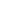 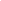 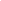 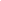 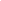 